VERKSAMHETSPLAN för PRO Everöd & Östra Sönnarslöv
Verksamhetsåret 2023.Föreningen har som mål att i huvudsak fortsätta, och eftersträva att utveckla, hittillsvarande och nya aktiviteter. 
Detta för att befrämja den Sociala gemenskapen och stödja Friskvårdsåtgärder inom föreningen.
Föreningen skall därigenom vara ett intressant alternativ för såväl nytillkommande pensionärer, som för alla åldersgrupper däröver att deltaga i.För Föreningen innebär det
att utöver Höstmöte och Årsmöte hålla minst två ytterligare Medlemsträffar.
att i huvudsak bibehålla nuvarande aktiviteter,
att försöka tillskapa nya för Medlemmarna intressanta aktiviteter, 
att genom Kontaktombuden söka nå de medlemmar som aldrig bevistar våra aktiviteter,
att förmå Medlemmarna inkomma med förslag på nya aktiviteter,
att anordna studiecirklar enligt Medlemmarnas önskemål,
att utbilda blivande Aktivitets- och Cirkelledare,
att underhålla och utveckla nya Hemsidan,
att aktivt inbjuda nya Pensionärer att bli medlemmar i vår förening,
att genom KPR aktivt föra fram förslag till förbättringsåtgärder för Pensionärerna.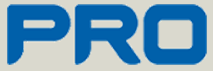 PRO Everöd & Östra Sönnarslöv